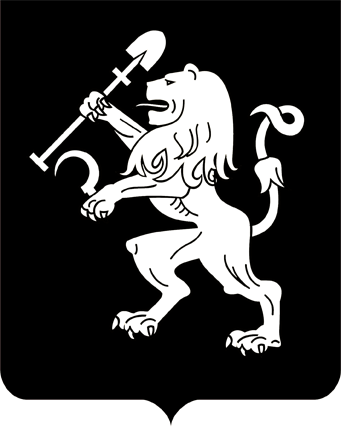 АДМИНИСТРАЦИЯ ГОРОДА КРАСНОЯРСКАРАСПОРЯЖЕНИЕОб утверждении схем границ прилегающих территорий, на которых не допускается розничная продажа алкогольной продукции, для открытых (определенных) или закрытых в течение года детских и образовательных организаций или учреждений, медицинских организаций, объектов спорта, оптовых и розничных рынков, вокзалов, мест массового скопления граждан, мест нахождения источников повышенной опасности, объектов военного назначения на территории города КрасноярскаВ соответствии с Федеральными законами от 22.11.1995 № 171-ФЗ                 «О государственном регулировании производства и оборота этилового спирта, алкогольной и спиртосодержащей продукции и об ограничении потребления (распития) алкогольной продукции», от 06.10.2003                     № 131-ФЗ «Об общих принципах организации местного самоуправления в Российской Федерации», постановлением Правительства Российской Федерации от 27.12.2012 № 1425 «Об определении органами государственной власти субъектов Российской Федерации мест массового скопления граждан и мест нахождения источников повышенной опасности, в которых не допускается розничная продажа алкогольной               продукции, а также определении органами местного самоуправления границ прилегающих к некоторым организациям и объектам территорий, на которых не допускается розничная продажа алкогольной продукции», постановлением администрации города от 19.09.2014 № 591 «Об определении минимального значения и способа расчета расстояния от организаций и (или) объектов до границ прилегающих территорий, на которых не допускается розничная продажа алкогольной продукции», руководствуясь ст. 45, 58, 59 Устава города Красноярска, распоряжением Главы города от 22.12.2006 № 270-р:1. Утвердить схемы границ прилегающих территорий, на которых не допускается розничная продажа алкогольной продукции, для открытых (определенных) или закрытых в течение года детских и образовательных организаций или учреждений, медицинских организаций, объектов спорта, оптовых и розничных рынков, вокзалов, мест массового скопления граждан, мест нахождения источников повышенной опасности, объектов военного назначения на территории города Красноярска:1) схема границ прилегающих территорий, на которых не допус-кается розничная продажа алкогольной продукции, муниципального  автономного учреждения дополнительного образования «Детская школа искусств № 16» по адресу: ул. Академгородок, 19г, согласно прило-жению 1;2) схема границ прилегающих территорий, на которых не допус-кается розничная продажа алкогольной продукции, библиотеки-филиала им. О. Кошевого по адресу: ул. Новая Заря, 9, согласно приложению 2;3) схема границ прилегающих территорий, на которых не допус-кается розничная продажа алкогольной продукции, библиотеки-филиа-ла № 21 им. А.Т. Черкасова по адресу: ул. Северо-Енисейская, 52,               согласно приложению 3;4) схема границ прилегающих территорий, на которых не допус-кается розничная продажа алкогольной продукции, библиотеки-филиа-ла № 22 им. М.А. Светлова по адресу: ул. Урванцева, 23, согласно приложению 4;5) схема границ прилегающих территорий, на которых не допускается розничная продажа алкогольной продукции, муниципального        бюджетного учреждения культуры «Дворец культуры имени 1 Мая»              по адресу: ул. Юности, 16, согласно приложению 5;6) схема границ прилегающих территорий, на которых не допускается розничная продажа алкогольной продукции, муниципального            бюджетного образовательного учреждения дополнительного образования «Центр дополнительного образования «Радиотехник» по адресу:  пр-т Мира, 46а, согласно приложению 6;7) схема границ прилегающих территорий, на которых не допускается розничная продажа алкогольной продукции, муниципального бюджетного образовательного учреждения дополнительного образования детей «Центр дополнительного образования детей № 4» клуба «Романтик» по адресу: пр-т Свободный, 23, согласно приложению 7;8) схема границ прилегающих территорий, на которых не допускается розничная продажа алкогольной продукции, муниципального бюджетного образовательного учреждения дополнительного образования «Центр творческого развития и гуманитарного образования» клуба «Олимп» по адресу: ул. Урицкого, 41, согласно приложению 8;9) схема границ прилегающих территорий, на которых не допускается розничная продажа алкогольной продукции, муниципального бюджетного образовательного учреждения дополнительного образования детей «Центр детского творчества № 3» по адресу: ул. Щорса, 55,           согласно приложению 9;10) схема границ прилегающих территорий, на которых не допускается розничная продажа алкогольной продукции, муниципального   автономного образовательного учреждения «Общеобразовательное учреждение лицей № 9 «Лидер» по адресу: ул. Семафорная, 247 б,             согласно приложению 10;11) схема границ прилегающих территорий, на которых не допускается розничная продажа алкогольной продукции, сквера Космонавтов по адресу: пересечение пр-та Металлургов, ул. Терешковой, ул. Николаева, согласно приложению 11;12) схема границ прилегающих территорий, на которых не допускается розничная продажа алкогольной продукции, парка Молодежного по адресу: ул. Академика Павлова, 21, согласно приложению 12;13) схема границ прилегающих территорий, на которых не допускается розничная продажа алкогольной продукции, муниципального бюджетного образовательного учреждения дополнительного образования «Центр профессионального самоопределения» по адресу: ул. Устиновича, 24а, согласно приложению 13. 2. Настоящее распоряжение опубликовать в газете «Городские         новости» и разместить на официальном сайте администрации города.Заместитель Глава города –руководитель департамента социально-экономическогоразвития                                                                                          С.А. Сетов23.03.2015№ 19-эк